IZDELAJTE ČISTO PRAVE MARIONETEPotrebujete samo nekaj pripomočkov, ki jih gotovo že imate doma, nekaj časa, dobre volje in že se bodo pred vami prikazale simpatične marionete.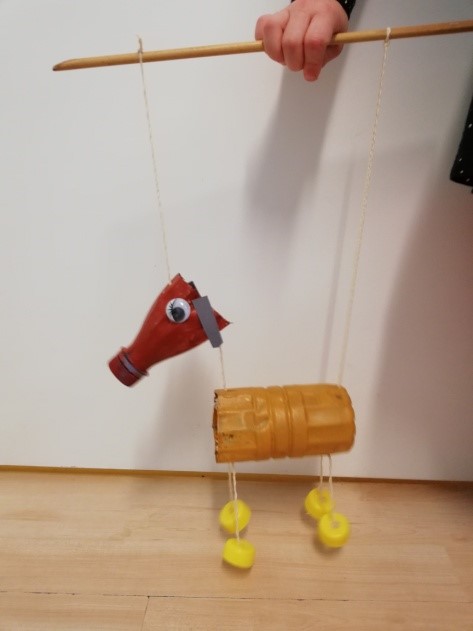 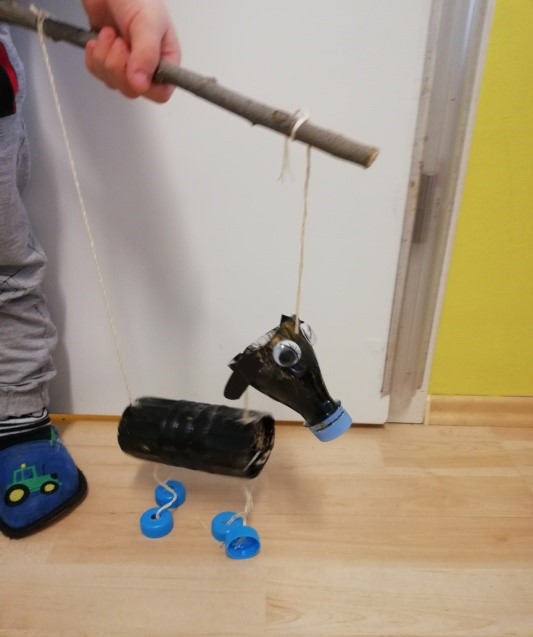 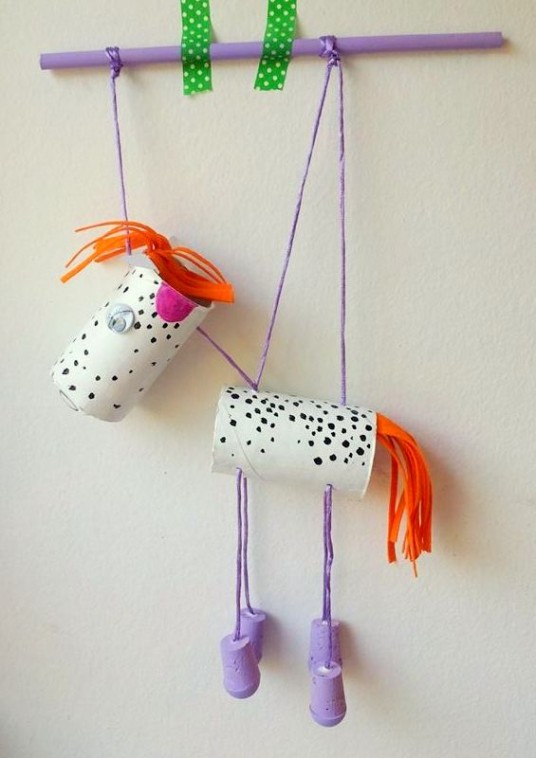 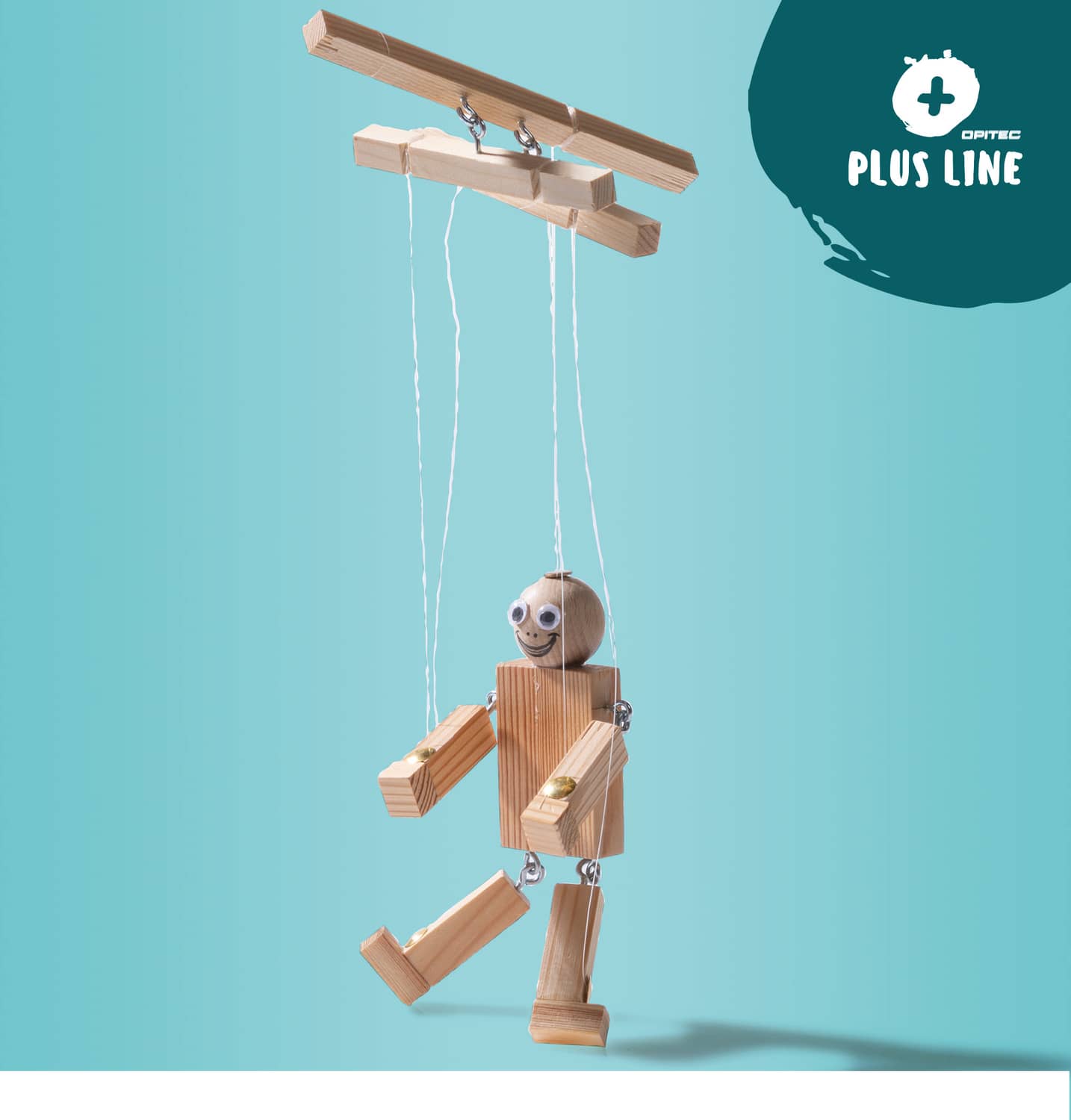 